Publicado en Sevilla/Málaga el 15/03/2023 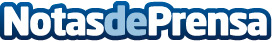 Expertos en sueño aseguran que una sociedad que no duerme es una sociedad enfermaLa Unidad de Trastornos del Sueño del Centro de Neurología Avanzada (CNA) destaca que "dormir menos de lo necesario acorta la vida". Por el Día Mundial del Sueño aseguran que, "una siesta sí entra dentro de los patrones más saludables", mientras el despertador es "un contrasentido"Datos de contacto:María José García-Mondelo Pérez617551616Nota de prensa publicada en: https://www.notasdeprensa.es/expertos-en-sueno-aseguran-que-una-sociedad Categorias: Nacional Medicina Sociedad Bienestar http://www.notasdeprensa.es